ТЫ НЕ ОДИН !!!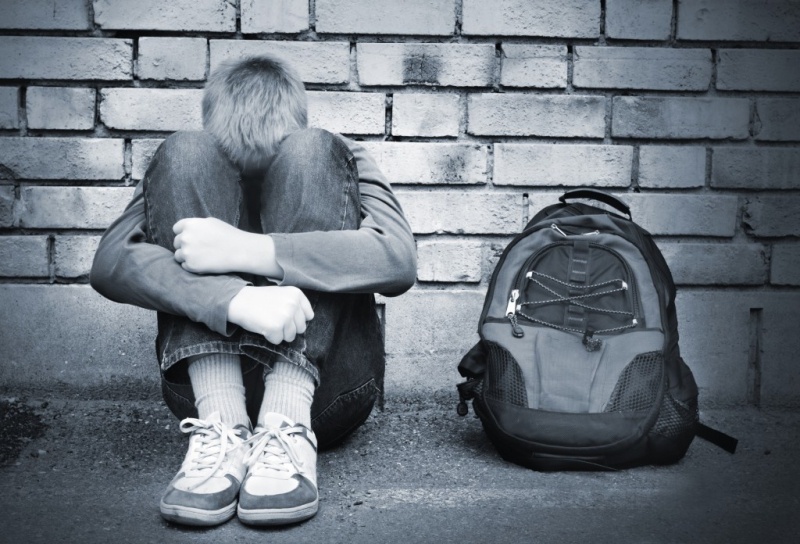 Тебе есть куда обратитьсяЗа помощью психологов и социальных педагогов ВЫ можете обращаться к нам в  ГУО «Социально-педагогический центр Пружанского района»по тел. 7-21-28 или по адресу: Пружанский район, пос. Солнечный, 25Если тебя волнуют вопросы, на которые Ты не можешь ответить,                     в нашем Центре специалисты предложат варианты решения проблем, помогут найти выход из сложившейся ситуации. Анонимно. Бесплатно….. и можно без родителей.  